V Ogólnopolska Konferencja Głównego Inspektora Nadzoru Budowlanego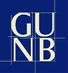 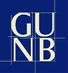 Problemy techniczno-prawne utrzymania obiektów budowlanychWarszawa, 11-12 kwietnia 2019 r.Karta zgłoszenia udziału dla 1 osoby…………………………………………………………………………………………………..imię i nazwisko…………………………………………………………………………………………………..telefon kontaktowy                                                                         e-mail…………………………………………………………………………………………………..dane do wystawienia faktury………………………………………………………………………………………………......Zgłaszam referat/nie zgłaszam referatu (niepotrzebne skreślić)W przypadku zgłoszenia referatu dodatkowo należy przesłać pocztą na adres Głównego Urzędu Nadzoru Budowlanego oświadczenie autora o zgodności publikacji z przepisami prawa autorskiego, wypełnione wg wzoru załączonego do karty zgłoszenia.Zakwaterowanie i wyżywienie w Hotelu BOSS są płatne. W związku z uczestnictwem w Konferencji rezerwuję (niepotrzebne skreślić):udział z noclegiem w pokoju jednoosobowym 587,00 zł/za osobę, udział z noclegiem w pokoju dwuosobowym 477,00 zł/ za osobę,udział bez noclegu 347,00 zł/za osobę.Oświadczenie Ja niżej podpisany, zobowiązuje się do pokrycia 100% wartości złożonego zamówienia, także w przypadku nieprzybycia bądź anulacji dokonanej u organizatora i w hotelu po terminie 15.02.2019 r. Zamówienie dotyczy rezerwacji sali konferencyjnej, noclegów oraz usług gastronomicznych.Zgadzam się na przetwarzanie moich danych osobowych zawartych w formularzu w celu rejestracji i udziału w ww. konferencji. ………………………………..data i podpis zgłaszającegoKartę zgłoszenia należy przesłać do organizatora oraz do hoteluAdministrator danych osobowychAdministratorem Państwa danych osobowych jest Główny Inspektor Nadzoru Budowlanego (GINB) z siedzibą w Warszawie, przy ul. Kruczej 38/42.Można się z nami kontaktować w następujący sposób:a) listownie: ul. Krucza 38/42, 00-926 Warszawab) za pośrednictwem poczty elektronicznej: kancelaria@gunb.gov.plInspektor ochrony danychMożecie się Państwo kontaktować również z wyznaczonym przez GINB inspektorem ochrony danych za pośrednictwem poczty elektronicznej: iod@gunb.gov.plCele i podstawy przetwarzaniaBędziemy przetwarzać Państwa dane osobowe na podstawie Państwa zgody, tj. zgodnie z art. 6 ust. 1 lit. a rozporządzenia Parlamentu Europejskiego i Rady (UE) 2016/679 z dnia 27 kwietnia 2016 r. w sprawie ochrony osób fizycznych w związku z przetwarzaniem danych osobowych i w sprawie swobodnego przepływu takich danych oraz uchylenia dyrektywy 95/46/WE zwanego dalej RODO. Państwa dane osobowe będą przetwarzane w związku z organizacją i Państwa udziałem w konferencji, pt.: Problemy techniczno - prawne utrzymania obiektów budowlanych, która odbędzie się w dniach 11-12 kwietnia 2019 roku w Warszawie.Państwa dane osobowe będą przetwarzane w celach związanych z:kontaktem w sprawach organizacyjnych,sporządzaniem list uczestników (identyfikatory)/ rejestracją uczestników/ sprawdzeniem obecności, przekazaniem materiałów konferencyjnych, zamieszczeniem fotografii z wydarzenia na stronie internetowej GUNB.Odbiorcy danychPani/Pana dane osobowe będą przekazywane, na podstawie odrębnej umowy - Hotelowi BOSS, oraz innym podmiotom uprawnionym do ich uzyskania na podstawie odpowiednich przepisów prawa. Dodatkowo fotografie z konferencji będą dostępne dla czytelników strony internetowej GUNB.Okres przechowywania danychBędziemy przechowywać Państwa dane osobowe przez okres niezbędny do organizacji i przeprowadzenia konferencji, wyświetlania fotografii na stronie internetowej GUNB oraz archiwizacji dokumentacji dotyczącej organizacji konferencji, zgodnie z przypisaną kategorią archiwalną na podstawie art. 6 ust. 2 pkt 1 ustawy z dnia 14 lipca 1983 r. o narodowym zasobie archiwalnym i archiwach (Dz. U z 2016 r. poz. 1506 ze zm.).Prawa osób, których dane dotyczą.Zgodnie z RODO przysługuje Państwu:prawo dostępu do swoich danych oraz otrzymania ich kopii;prawo do sprostowania (poprawiania) swoich danych;prawo do usunięcia danych osobowych;prawo do ograniczenia przetwarzania danych;prawo do cofnięcia zgody w dowolnym momencie bez wpływu na zgodność z prawem przetwarzania, którego dokonano na podstawie zgody przed jej cofnięciem;prawo do wniesienia skargi do PUODO (na adres Prezesa Urzędu Ochrony Danych Osobowych, ul. Stawki 2, 00 - 193 Warszawa).Informacja o wymogu podania danych.Podanie przez Państwa danych osobowych jest dobrowolne, ale konieczne do zarejestrowania się i udziału w konferencji.